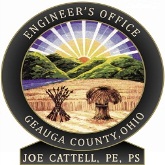 Bid Proposal Instructions – 2019For most Projects, three files will be provided with a digital Bid Proposal Package:1.  This instruction document2.  The entire Bid Proposal Package in ADOBE ACROBAT PDF format that may be printed and completed by the Contractor (prospective bidder)   by hand in ink or typed. For best results, change your printer setup for 8.5”x14” (legal size) paper3.  A digital version (Excel Spreadsheet) for the Contractor’s (prospective bidder) use in completing the Proposal.  When completed, this file may be printed.  For best results, change your printer setup for 8.5”x14” (legal size) paper.All forms shall be submitted as required by the Standard Contract Provisions for Improvement Project Contracts 2019, prepared by The Geauga County Engineer’s Office. These are available on the Engineer’s Web page at http://www.co.geauga.oh.us/Departments/EngineerA 3.14 DELIVERY OF PROPOSAL	The Proposal for the project shall be placed, together with the properly signed 	and sealed Proposal Guaranty, in a sealed envelope so marked as to indicate 	the identity of the Project and the name and address of the Bidder. If forwarded 	by mail said envelope shall then be placed in another envelope which shall be 	sealed and addressed for mailing. Proposals shall be addressed to the Public 	Authority as stated in the Legal Notice. Proposals will be received until the hour 	and date set for the opening thereof and must be in the hands of said Public 	Authority by that time, unless otherwise stated in the Legal Notice. Proposals 	received after the time for opening of bids will be returned to the Bidder 	unopened.